Donation to Zonta Club of Redcliffe Inc. All donations will be acknowledged with a receipt.Please complete the following details:Name of donor:Amount to be gifted:Would you like to nominate a project? e.g., domestic violence awareness, birthing kits, education Email address: Postal address:Please make a direct deposit to the following bank account:Bank details: 	 Zonta Club of Redcliffe Community AccountBSB: 633 000 Account 140 821 265Or post a cheque to: The President, Zonta Club of Redcliffe Inc., PO BOX 131, Margate 4019Please forward this form to: info@zontaredcliffe.org.auThank you, June Teller, Secretary 2020 – 2022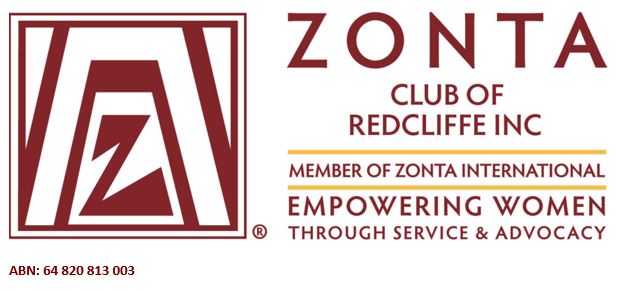 